PLÁN ZASADNUTÍ OBECNÉHO ZASTUPITEĽSTVA V ROKU 2017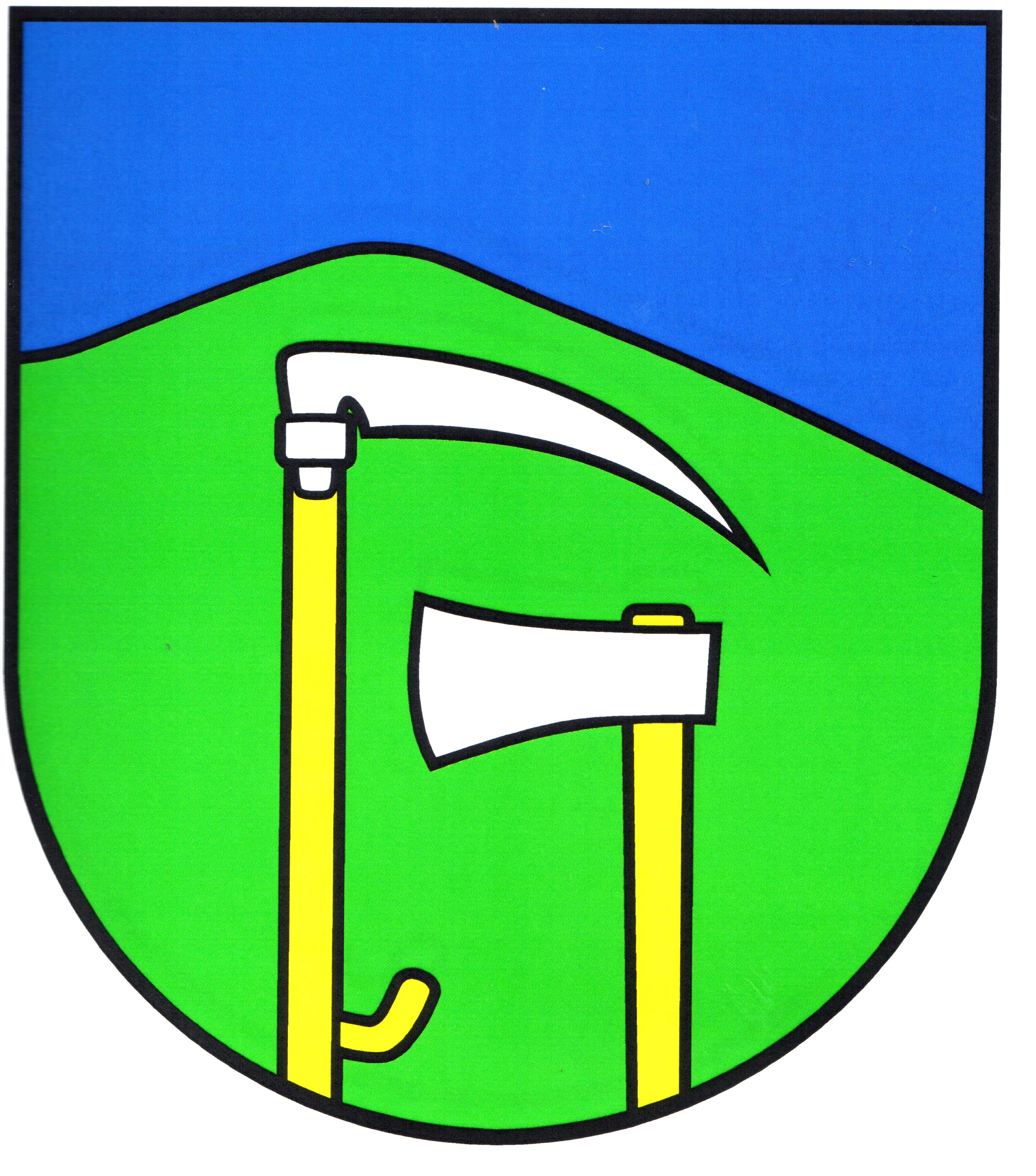 					OBEC LAZISKODátum konania:	02.02.2017Program zasadnutia:Otvorenie zasadnutia, prezentácia prítomných, uznášania schopnosť zasadnutia obecného zastupiteľstva, návrh programuUrčenie zapisovateľa a overovateľov zápisniceVoľba mandátovej, volebnej a návrhovej komisiePlnenie uznesení z predchádzajúcich zasadnutí obecného zastupiteľstvaPlán zasadnutí obecného zastupiteľstva na rok 2017Plnenie rozpočtu obce Lazisko za rok 2016, výročná správa obce Lazisko za rok 2016 a prerokovanie kapitálového rozpočtu na rok 2017Diskusia, rôzne otázky Schválenie uzneseniaZáverDátum konania:	06.04.2017Program zasadnutia:Otvorenie zasadnutia, prezentácia prítomných, uznášania schopnosť zasadnutia obecného zastupiteľstva, návrh programuUrčenie zapisovateľa a overovateľov zápisniceVoľba mandátovej, volebnej a návrhovej komisiePrejednanie plnenia rozpočtu obce k 31.03.2017 Diskusia, rôzne otázky Schválenie uzneseniaZáverDátum konania:	15.06.2017Program zasadnutia:Otvorenie zasadnutia, prezentácia prítomných, uznášania schopnosť zasadnutia obecného zastupiteľstva, návrh programuUrčenie zapisovateľa a overovateľov zápisniceVoľba mandátovej, volebnej a návrhovej komisiePlnenie uznesení z predchádzajúcich zasadnutí obecného zastupiteľstvaPlnenie rozpočtu, prejednanie plánu investícií Prejednanie stavu a situácie v PO DHZ obce LaziskoDiskusia, rôzne otázky Schválenie uzneseniaZáverDátum konania:	10.08.2017Program zasadnutia:Otvorenie zasadnutia, prezentácia prítomných, uznášania schopnosť zasadnutia obecného zastupiteľstva, návrh programuUrčenie zapisovateľa a overovateľov zápisniceVoľba mandátovej, volebnej a návrhovej komisiePlnenie uznesení z predchádzajúcich zasadnutí obecného zastupiteľstvaPlnenie rozpočtu, prejednanie plánu investícií Diskusia, rôzne otázky Schválenie uzneseniaZáverDátum konania:	12.10.2017Program zasadnutia:Otvorenie zasadnutia, prezentácia prítomných, uznášania schopnosť zasadnutia obecného zastupiteľstva, návrh programuUrčenie zapisovateľa a overovateľov zápisniceVoľba mandátovej, volebnej a návrhovej komisiePlnenie uznesení z predchádzajúcich zasadnutí obecného zastupiteľstvaZhodnotenie činnosti obecného zastupiteľstva v oblasti životného prostredia a odpadovPlnenie rozpočtu, prejednanie plánu investícií Diskusia, rôzne otázky Schválenie uzneseniaZáverDátum konania:	16.11.2017Program zasadnutia:Otvorenie zasadnutia, prezentácia prítomných, uznášania schopnosť zasadnutia obecného zastupiteľstva, návrh programuUrčenie zapisovateľa a overovateľov zápisniceVoľba mandátovej, volebnej a návrhovej komisiePlnenie uznesení z predchádzajúcich zasadnutí obecného zastupiteľstvaPrejednanie návrhu VZN na rok 2018Prejednanie návrhu rozpočtu pre rok 2018Diskusia, rôzne otázky Schválenie uzneseniaZáverDátum konania:	14.12.2017Program zasadnutia:Otvorenie zasadnutia, prezentácia prítomných, uznášania schopnosť zasadnutia obecného zastupiteľstva, návrh programuUrčenie zapisovateľa a overovateľov zápisniceVoľba mandátovej, volebnej a návrhovej komisiePlnenie uznesení z predchádzajúcich zasadnutí obecného zastupiteľstvaSchválenie  VZN na rok 2018 Schválenie  rozpočtu pre rok 2018Diskusia, rôzne otázky Schválenie uzneseniaZáverV Lazisku 29.01.2017					Bc. František Púčik								      starosta obce